Amendment One To:Request for Applications	RFx No. 3140001085Smart No. 1450-18-R-RFQI-00003National Estuarine Research Reserve (NERR) InternshipWork Schedule Revision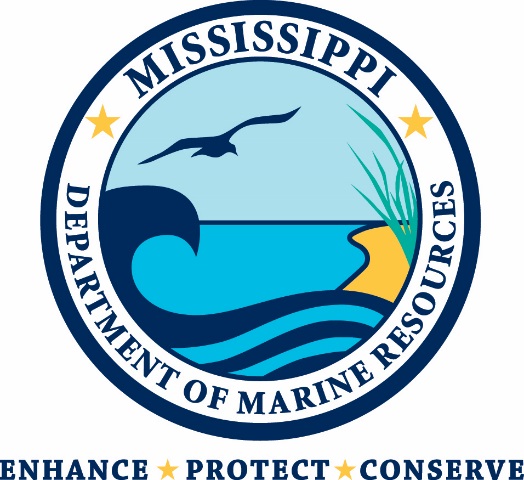 Mississippi Department of Marine Resources1141 Bayview AvenueBiloxi, Mississippi 39530Contact: Valerie McWilliams, Procurement Specialist-Procurement@dmr.ms.govTHIS IS AMENDMENT ONE TO THE REQUEST FOR APPLICATIONS.Question: Is 40 hours a week the absolute requirement?  Is work needed for Sundays? Answer: Work hours for the NERR Intern position have been revised. The work hours for this position will now be 20-40 hours per week (a minimum of 20 hour per week, and a maximum of 40 per week). Regular hours are Monday-Friday, and may include occasional work hours on weekends depending on the needs of the Department, and the intern’s school schedule. The position’s supervisor will make the final determination in scheduling the Intern’s weekly hours.